Конт1 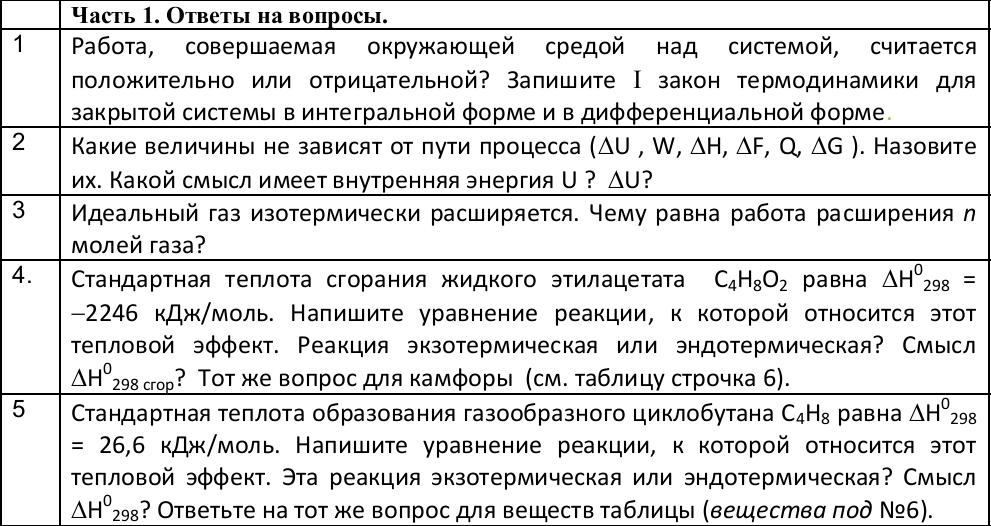 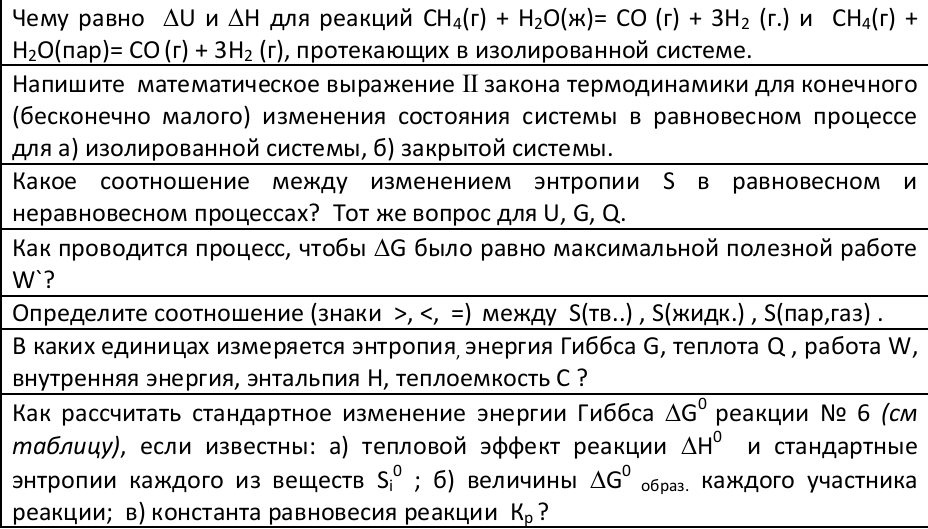 Часть 2. Расчеты термодинамических функций химической реакции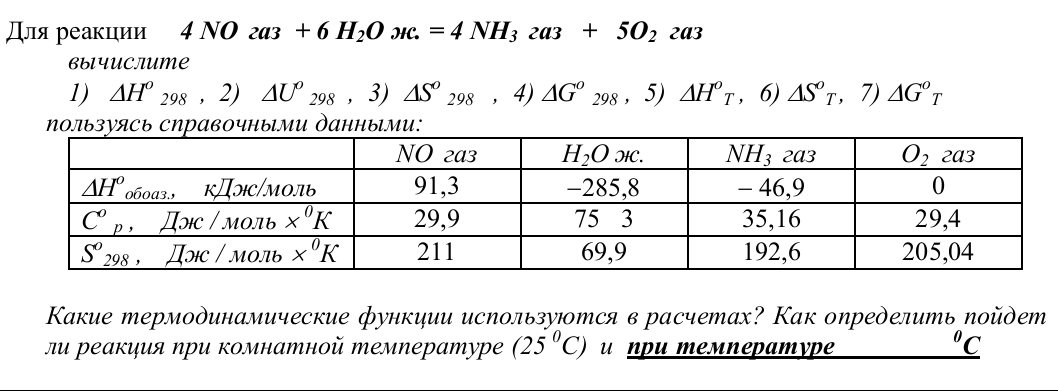 Конт2 Вариант 6Конт3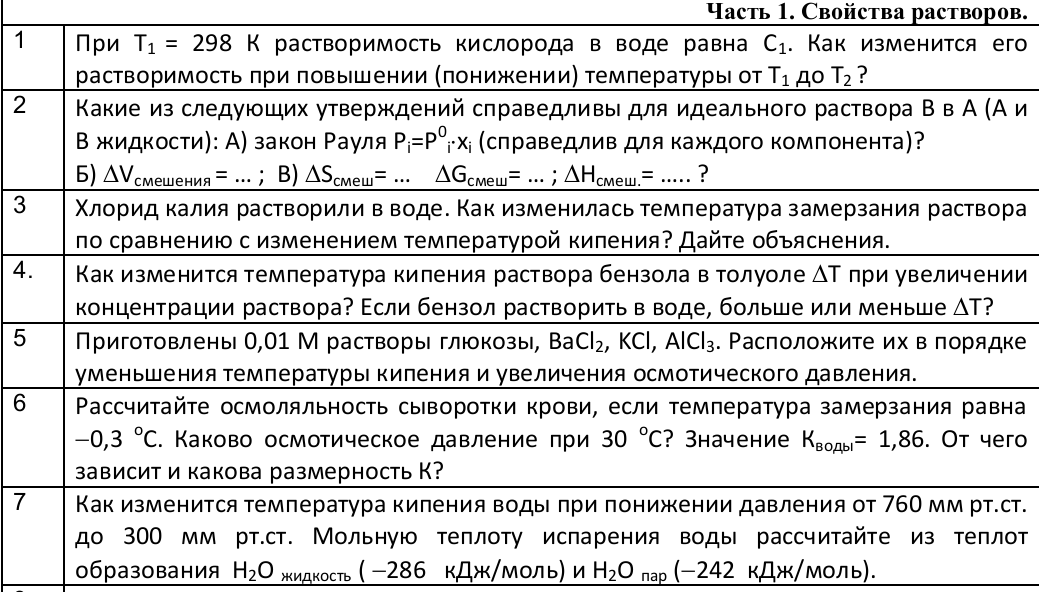 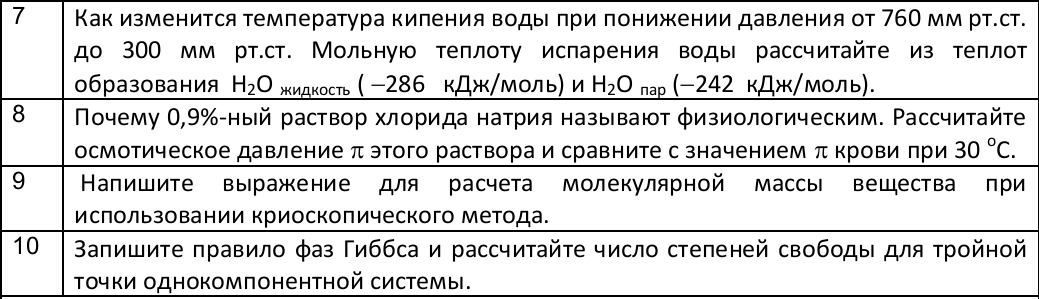 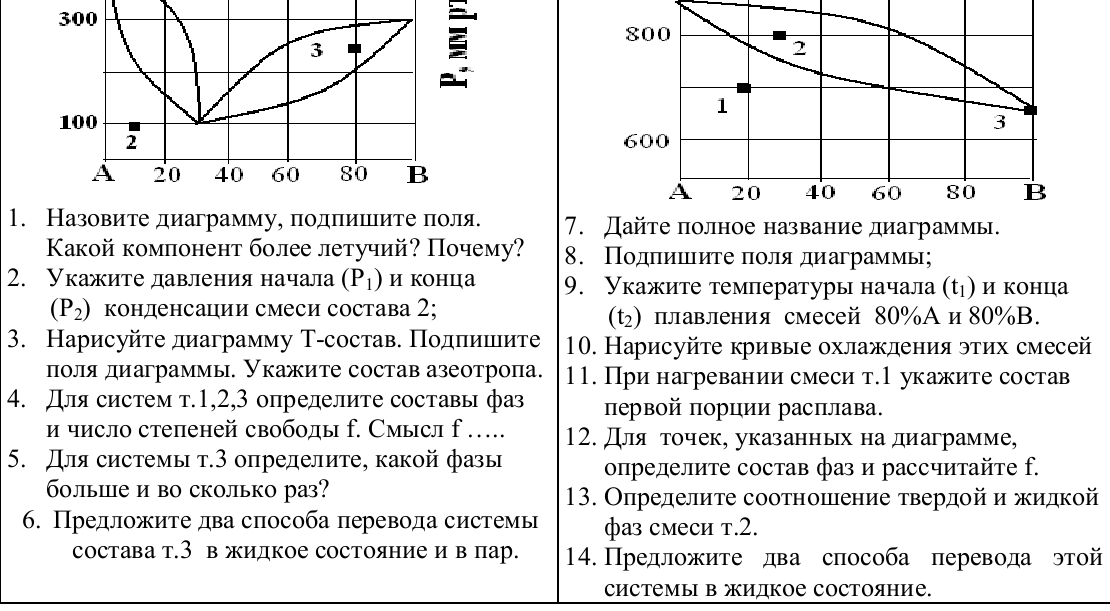 Конт4 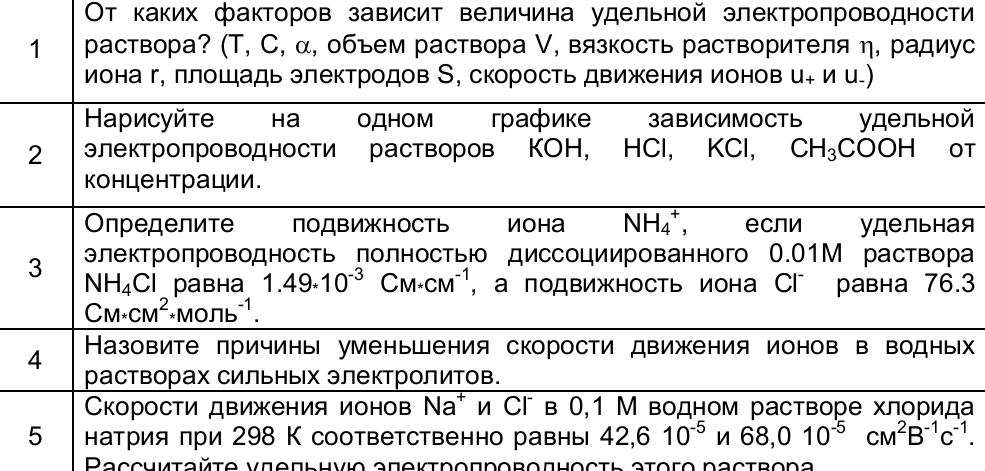 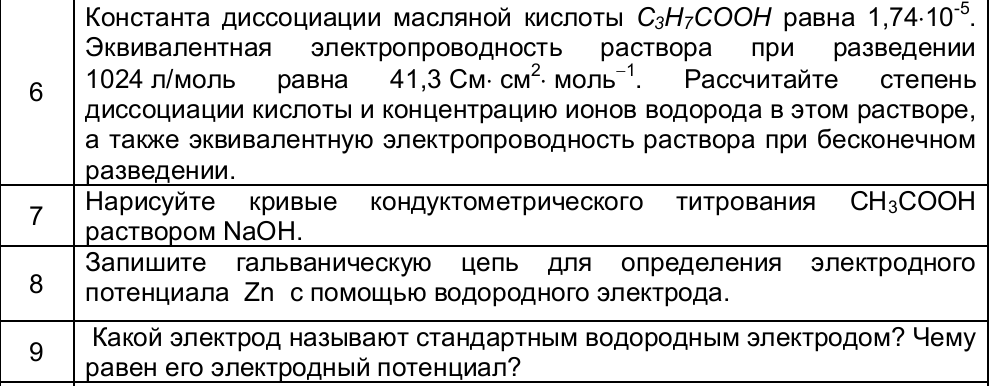 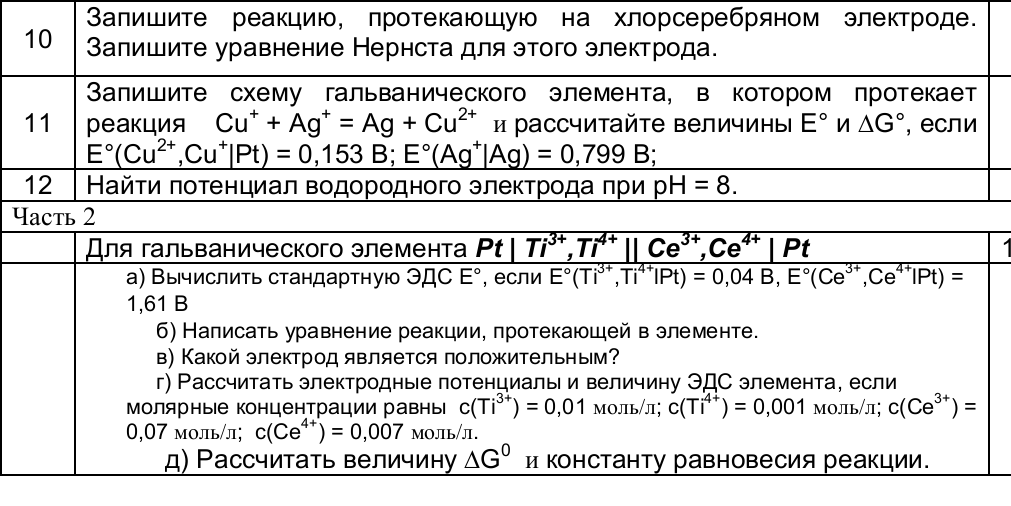 №ВопросыБаллыЗапишите условия химического равновесия для реакции N2газ + 3H2газ = 2NH3газ.Какой знак имеет разность химических потенциалов реагентов ii(прод) - ii(исх), есди реакция  протекает слева направо? 3Как рассчитать стандартное изменение энергии Гиббса  реакции,  если  известна константа равновесия Кр?  Напишите  уравнение изотермы для реакции N2газ + 3H2газ = 2NH3газ.3Назовите факторы, позволяющие смещать равновесие, не изменяя константы равновесия.  3Влияет ли температура на равновесие реакций с Н=0?2Рассмотрим реакцию N2газ + 3H2газ = 2NH3газ                   H = -92,0 кДжЗапишите константу равновесия для этой реакции.Какое влияние на равновесную концентрацию продуктов будут оказывать следующие изменения:а) повышение температуры в реакционном сосуде,б) уменьшение общего давления,в) увеличение концентрации исходных веществ,г) введение катализатора5С ростом температуры равновесие процесса 2НCl(г)  Н2(г) + Cl2(г) смещается в сторону продуктов. Предскажите знак теплового эффекта и изменения энтальпии для данной реакции.4Для какой реакции уменьшение объема сосуда приведёт к смещению равновесия в том же направлении, что и понижение температуры:а)  2Н2О = 2Н2 + О2 – Qb)  2CO + O2 = 2CO2 +Q4Выведите выражение для константы равновесия гетерогенной реакции: 6 Fe2O3(тв) + H2(г) = 2 Fe3O4(тв) + Н2О (г)3Для реакции  N2O4 = 2 NO2 при 328К Кр= 1,36 атм. Покажите стрелкой, в какую сторону будет протекать реакция при Р(N2O4)=Р(NO2)=1 атм. Какое уравнение надо использовать для оценки направления протекания реакции?4Для реакции   SO2Cl2(г) = SO2 + Cl2   Кр = 2.8810 -5 (атм)    при 300 0С.   Рассчитайте  и Кс  для этой реакции при данной температуре. Определите направление процесса SO2Cl2(г) = SO2 + Cl2,  если исходная смесь имеет следующий состав: ,      ,   .Рассчитайте для реакции  SO2Cl2(г) = SO2 + Cl2  Кр при 500 К, если средний тепловой эффект равен 61.2 кДж 10Выразите константы равновесия Кр  и  Кс  реакции PCL5(г) = PCL3(г) + Cl2(г)      через степень диссоциации  PCl5(г)    и рассчитайте Кр  при =5%  и общем давлении Р=1.013105 Па.5Для химической реакции в идеальной газовой смеси 2NO2(г) = 2NO(г) + O2
константа равновесия KX, выраженная через равновесные мольные доли, 
связана с константой равновесия KС, выраженной через равновесные молярные концентрации, и с равновесным общим давлением P выражением KX=KС(RT/P)n , 
где n – некоторое целое число. Определите число n.5